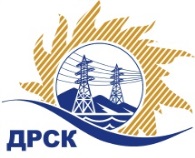 Акционерное Общество«Дальневосточная распределительная сетевая  компания»ПРОТОКОЛ № 166/МТПиР-РЗакупочной комиссии по рассмотрению предложений по открытому электронному запросу предложений на право заключения Договора поставки: "Шкафы защиты и противоаварийной автоматики " закупка № 216 раздел 2.2.2.  ГКПЗ 2016ООС №31503016814ПРИСУТСТВОВАЛИ:   члены постоянно действующей Закупочной комиссии АО «ДРСК»  2-го уровня.ВОПРОСЫ, ВЫНОСИМЫЕ НА РАССМОТРЕНИЕ ЗАКУПОЧНОЙ КОМИССИИ: О  рассмотрении результатов оценки заявок Участников.О признании заявок  не соответствующими условиям Документации о закупке.О признании заявок соответствующими условиям Документации о закупке.О предварительной ранжировке заявок.О проведении переторжкиРЕШИЛИ:По вопросу № 1:Признать объем полученной информации достаточным для принятия решения.Утвердить цены, полученные на процедуре вскрытия конвертов с заявками участников открытого запроса предложений.По вопросу № 2Отклонить заявки Участников ЗАО "ЧЭАЗ" (Чувашская Республика - Чаваш Республики, 428000, г. Чебоксары, пр. Яковлева, 5), ООО "ПО Элерон" (188540, Ленинградская обл., г. Сосновый Бор, Копорское шоссе, д.68 ), ООО “АЗБУКА ЭЛЕКТРИЧЕСТВА” (125459, Россия, г. Москва, ул. Туристская, д. 2, корп. 2, кв. 94),  от дальнейшего рассмотрения на основании п. . 2.6.1.4 Документации о закупке.По вопросу № 3Признать заявки ООО "ДВЭС" (680018, Хабаровский край, г. Хабаровск, ул. Руднева, д. 71 А), ООО "ПКЦ "Бреслер" (690091, Приморский край, г. Владивосток, Океанский пр-кт, 15 А, оф. 16), ООО НПП "ЭКРА" (428000,Чувашская Республика , г. Чебоксары, пр.И.Яковлева,3), ООО "ЭКРА-Восток" (680013, Хабаровский край, г. Хабаровск ул. Ленина, д. 72, пом. 1 (45-50))   соответствующими условиям Документации о закупке и принять их к дальнейшему рассмотрению.По вопросу № 4Утвердить предварительную ранжировку предложений Участников:По вопросу № 5:Провести переторжку. Допустить к участию в переторжке заявки следующих участников ООО "ДВЭС" (680018, Хабаровский край, г. Хабаровск, ул. Руднева, д. 71 А), ООО "ПКЦ "Бреслер" (690091, Приморский край, г. Владивосток, Океанский пр-кт, 15 А, оф. 16), ООО НПП "ЭКРА" (428000,Чувашская Республика , г. Чебоксары, пр.И.Яковлева,3), ООО "ЭКРА-Восток" (680013, Хабаровский край, г. Хабаровск ул. Ленина, д. 72, пом. 1 (45-50))        Определить форму переторжки: заочная.Назначить переторжку на 13.01.2016 в 16:00 час. (благовещенского времени).Место проведения переторжки: ЭТП b2b-energoОтветственному секретарю Закупочной комиссии уведомить участников, приглашенных к участию в переторжке, о принятом комиссией решении.Ирдуганова И.Н.397-147irduganova-in@drsk.ruг. Благовещенск«12» января  2016№Наименование участника и его адресПредмет заявки на участие в запросе предложений1ООО "ДВЭС" (680018, Хабаровский край, г. Хабаровск, ул. Руднева, д. 71 А)Предложение, подано 10.12.2015 в 08:57
Цена: 5 347 000,00 руб. (цена без НДС)2ЗАО "ЧЭАЗ" (Чувашская Республика - Чаваш Республики, 428000, г. Чебоксары, пр. Яковлева, 5)Предложение: подано 10.12.2015 в 08:30
Цена: 5 350 000,00 руб. (цена без НДС)3ООО "ПО Элерон" (188540, Ленинградская обл., г. Сосновый Бор, Копорское шоссе, д.68 )Предложение: подано 08.12.2015 в 16:32
Цена: 5 394 067,80 руб. (цена без НДС)4ООО “АЗБУКА ЭЛЕКТРИЧЕСТВА” (125459, Россия, г. Москва, ул. Туристская, д. 2, корп. 2, кв. 94)Предложение, подано 09.12.2015 в 15:20
Цена: 6 224 600,00 руб. (цена без НДС)5ООО "ПКЦ "Бреслер" (690091, Приморский край, г. Владивосток, Океанский пр-кт, 15 А, оф. 16)Предложение, подано 09.12.2015 в 10:08
Цена: 7 080 508,47 руб. (цена без НДС)6ООО НПП "ЭКРА" (428000,Чувашская Республика , г. Чебоксары, пр.И.Яковлева,3)Предложение: подано 09.12.2015 в 16:39
Цена: 7 164 065,00 руб. (цена без НДС)7ООО "ЭКРА-Восток" (680013, Хабаровский край, г. Хабаровск ул. Ленина, д. 72, пом. 1 (45-50))Предложение: подано 10.12.2015 в 08:33
Цена: 7 164 065,00 руб. (цена без НДС)Основания для отклоненияЗАО "ЧЭАЗ" (Чувашская Республика - Чаваш Республики, 428000, г. Чебоксары, пр. Яковлева, 5)Нет заполненных опросных листов, не соответствует требованию п. 5.8.4 ТЗ У предлагаемых терминалов БЭМП отсутствует поддержка протокола МЭК 61850, не соответствует требованию карт заказа Приложение 1-1 стр. 2 п.4, стр. 3 п.5.В техническом предложении не указаны габаритные размеры предлагаемого шкафа дифференциальной защиты сборных шин с торможением, не соответствует требованию карт заказа Приложение 1-1 стр. 4 п.6Нет дополнительного оборудования – комплекты ЗИП, автоматические выключатели  (всего 16 шт.), не соответствует требованию карт заказа Приложение 1-1 стр. 2 п.5, стр. 3 п.3.ООО "ПО Элерон" (188540, Ленинградская обл., г. Сосновый Бор, Копорское шоссе, д.68)  Гарантийный срок не соответствует требованию п. 5.4 ТЗ   (60 дней со дня ввода в эксплуатацию).Отсутствуют шеф-наладочные работы, не соответствует требованию 5.9 ТЗ .Нет подтверждения, что предлагаемая продукция 2015-2016 годов выпуска,  не соответствует требованию  п. 5.6 ТЗ.На оборудование (аналог) – не предоставлено тех. описание терминалов, встраиваемых в шкафы, не предоставлены карты-заказа, не соответствует требованию 5.8 ТЗНе предоставлено письмо завода-изготовителя терминалов о согласии на поставку, не соответствует требованию п. 3.2 ТЗ.ООО “АЗБУКА ЭЛЕКТРИЧЕСТВА” (125459, Россия, г. Москва, ул. Туристская, д. 2, корп. 2, кв. 94)Нет дополнительного оборудования – автоматические выключатели  (всего 16 шт.), не соответствует требованию карт заказа Приложение 1-1 стр. 2 п.5На оборудование (аналог) – не предоставлено подробного тех. описания терминалов, встраиваемых в шкафы, не соответствует требованию 5.8 ТЗНе предоставлено письмо завода-изготовителя терминалов о согласии на поставку, не соответствует требованию п. 3.2 ТЗ.Место в предварительной ранжировкеНаименование участника и его адресЦена предложения на участие в закупке без НДС, руб.Балл по неценовой предпочтительности1 местоООО НПП "ЭКРА" (428000,Чувашская Республика , г. Чебоксары, пр.И.Яковлева,3)7 164 065,00 4,002 местоООО "ПКЦ "Бреслер" (690091, Приморский край, г. Владивосток, Океанский пр-кт, 15 А, оф. 16)7 080 508,47 3,503 местоООО "ЭКРА-Восток" (680013, Хабаровский край, г. Хабаровск ул. Ленина, д. 72, пом. 1 (45-50))7 164 065,00 3,504 местоООО "ДВЭС" (680018, Хабаровский край, г. Хабаровск, ул. Руднева, д. 71 А)5 347 000,003,00Ответственный секретарь Закупочной комиссии):Елисеева М.Г.  «___»______2016 г.